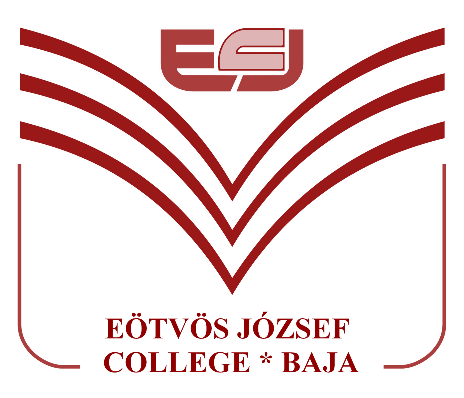 How to complete this form?
How to complete this form?
How to complete this form?
How to complete this form?
How to complete this form?
How to complete this form?
How to complete this form?
How to complete this form?
How to complete this form?
How to complete this form?
How to complete this form?
How to complete this form?
How to complete this form?
How to complete this form?
STEP 1: Answer all the questions on the form and tick checkboxes where required.STEP 2: Once you have completed all fields, save the form and print it out. Don’t forget to sign in the last part.STEP 2: Once you have completed all fields, save the form and print it out. Don’t forget to sign in the last part.STEP 2: Once you have completed all fields, save the form and print it out. Don’t forget to sign in the last part.STEP 2: Once you have completed all fields, save the form and print it out. Don’t forget to sign in the last part.STEP 2: Once you have completed all fields, save the form and print it out. Don’t forget to sign in the last part.STEP 2: Once you have completed all fields, save the form and print it out. Don’t forget to sign in the last part.STEP 2: Once you have completed all fields, save the form and print it out. Don’t forget to sign in the last part.STEP 2: Once you have completed all fields, save the form and print it out. Don’t forget to sign in the last part.STEP 3: Email the signed and scanned form and supporting documentation to pajrok.andor@ejf.hu and csapogya.zoltan@ejf.huSTEP 3: Email the signed and scanned form and supporting documentation to pajrok.andor@ejf.hu and csapogya.zoltan@ejf.huSTEP 3: Email the signed and scanned form and supporting documentation to pajrok.andor@ejf.hu and csapogya.zoltan@ejf.huSTEP 3: Email the signed and scanned form and supporting documentation to pajrok.andor@ejf.hu and csapogya.zoltan@ejf.huSTEP 3: Email the signed and scanned form and supporting documentation to pajrok.andor@ejf.hu and csapogya.zoltan@ejf.huApplicant’s personal dataApplicant’s personal dataApplicant’s personal dataApplicant’s personal dataApplicant’s personal dataApplicant’s personal dataApplicant’s personal dataApplicant’s personal dataApplicant’s personal dataApplicant’s personal dataApplicant’s personal dataApplicant’s personal dataApplicant’s personal dataApplicant’s personal dataGiven name(s)Last/family nameSex male     male     male     male     male     male     male     male     female female female female femaleMother’s maiden namePlace of birth (country,city)Date of birth (year, month, day)Date of birth (year, month, day)Date of birth (year, month, day)Date of birth (year, month, day)Date of birth (year, month, day)Date of birth (year, month, day)Date of birth (year, month, day)Date of birth (year, month, day)Passport no.Citizenship/nationalityPermanent addressStreet/road 
Street/road 
Street numberStreet numberStreet numberStreet numberStreet numberPostal code, if anyPostal code, if anyP.O. box, if anyP.O. box, if anyP.O. box, if anyP.O. box, if anyP.O. box, if anycity/village
city/village
countrycountrycountrycountrycountryApplicant’s contact dataApplicant’s contact dataApplicant’s contact dataApplicant’s contact dataApplicant’s contact dataApplicant’s contact dataApplicant’s contact dataApplicant’s contact dataApplicant’s contact dataApplicant’s contact dataApplicant’s contact dataApplicant’s contact dataApplicant’s contact dataApplicant’s contact dataPhone numberPhone numberE-mailE-mailPrevious studies
Previous studies
Previous studies
Previous studies
Previous studies
Previous studies
Previous studies
Previous studies
Previous studies
Previous studies
Previous studies
Previous studies
Previous studies
Previous studies
High School’s diplomaHigh School’s diplomaHigh School’s diplomaHigh School’s diplomaHigh School’s diplomaHigh School’s diplomaHigh School’s diplomaHigh School’s diplomaHigh School’s diplomaHigh School’s diplomaHigh School’s diplomaHigh School’s diplomaHigh School’s diplomaHigh School’s diplomaName of the High SchoolName of the High SchoolRegistration number of the diplomaRegistration number of the diplomaPlace and date of issuePlace and date of issueBachelor degree, if any
Bachelor degree, if any
Bachelor degree, if any
Bachelor degree, if any
Bachelor degree, if any
Bachelor degree, if any
Bachelor degree, if any
Bachelor degree, if any
Bachelor degree, if any
Bachelor degree, if any
Bachelor degree, if any
Bachelor degree, if any
Bachelor degree, if any
Bachelor degree, if any
Name of the InstitutionName of the InstitutionRegistration number of the diplomaRegistration number of the diplomaPlace and date of issuePlace and date of issueDetails of the choosen course in EJF
Details of the choosen course in EJF
Details of the choosen course in EJF
Details of the choosen course in EJF
Details of the choosen course in EJF
Details of the choosen course in EJF
Details of the choosen course in EJF
Details of the choosen course in EJF
Details of the choosen course in EJF
Details of the choosen course in EJF
Details of the choosen course in EJF
Details of the choosen course in EJF
Details of the choosen course in EJF
Details of the choosen course in EJF
language of studylanguage of study in English in English in English in Hungarian in Hungarian in Hungarian in Hungarianin Croatian (just in Education)
in Croatian (just in Education)
in Croatian (just in Education)
in Croatian (just in Education)
in Croatian (just in Education)
Type of programType of programErasmus+ programSelf-paying studentErasmus+ programSelf-paying studentErasmus+ programSelf-paying studentErasmus+ programSelf-paying studentErasmus+ programSelf-paying studentErasmus+ programSelf-paying studentErasmus+ programSelf-paying studentErasmus+ programSelf-paying studentErasmus+ programSelf-paying studentErasmus+ programSelf-paying studentErasmus+ programSelf-paying studentErasmus+ programSelf-paying studentIn case you choose Erasmus+In case you choose Erasmus+1 semester
1 semester
1 semester
1 semester
1 semester
1 semester
2 semester2 semester2 semester2 semester2 semester2 semesterField of studiesField of studiesEconomicEconomicEconomicEconomicEconomicEconomicEducation
Education
Education
Education
Education
Education
Would you like English preparatory? (1 year-long course)Would you like English preparatory? (1 year-long course)yesyesyesyesyesyesnonononononoWould you choose to live in the dormitory?Would you choose to live in the dormitory?yesyesyesyesyesyesnononononono+ any request related to your future roommates+ any request related to your future roommates+NOTE about your dormitory room+NOTE about your dormitory roomMore likely that you will have 1 or 2 roommates. For more information, please check our website: https://ejf.hu/en/dormitoryMore likely that you will have 1 or 2 roommates. For more information, please check our website: https://ejf.hu/en/dormitoryMore likely that you will have 1 or 2 roommates. For more information, please check our website: https://ejf.hu/en/dormitoryMore likely that you will have 1 or 2 roommates. For more information, please check our website: https://ejf.hu/en/dormitoryMore likely that you will have 1 or 2 roommates. For more information, please check our website: https://ejf.hu/en/dormitoryMore likely that you will have 1 or 2 roommates. For more information, please check our website: https://ejf.hu/en/dormitoryMore likely that you will have 1 or 2 roommates. For more information, please check our website: https://ejf.hu/en/dormitoryMore likely that you will have 1 or 2 roommates. For more information, please check our website: https://ejf.hu/en/dormitoryMore likely that you will have 1 or 2 roommates. For more information, please check our website: https://ejf.hu/en/dormitoryMore likely that you will have 1 or 2 roommates. For more information, please check our website: https://ejf.hu/en/dormitoryMore likely that you will have 1 or 2 roommates. For more information, please check our website: https://ejf.hu/en/dormitoryMore likely that you will have 1 or 2 roommates. For more information, please check our website: https://ejf.hu/en/dormitory+ NOTE about finding your private flat+ NOTE about finding your private flatEJC inform you of the possibilities (available flats and rooms in the city) but compare to the dormitory, the flat can be more expensive and further away from the College’s building. EJC inform you of the possibilities (available flats and rooms in the city) but compare to the dormitory, the flat can be more expensive and further away from the College’s building. EJC inform you of the possibilities (available flats and rooms in the city) but compare to the dormitory, the flat can be more expensive and further away from the College’s building. EJC inform you of the possibilities (available flats and rooms in the city) but compare to the dormitory, the flat can be more expensive and further away from the College’s building. EJC inform you of the possibilities (available flats and rooms in the city) but compare to the dormitory, the flat can be more expensive and further away from the College’s building. EJC inform you of the possibilities (available flats and rooms in the city) but compare to the dormitory, the flat can be more expensive and further away from the College’s building. EJC inform you of the possibilities (available flats and rooms in the city) but compare to the dormitory, the flat can be more expensive and further away from the College’s building. EJC inform you of the possibilities (available flats and rooms in the city) but compare to the dormitory, the flat can be more expensive and further away from the College’s building. EJC inform you of the possibilities (available flats and rooms in the city) but compare to the dormitory, the flat can be more expensive and further away from the College’s building. EJC inform you of the possibilities (available flats and rooms in the city) but compare to the dormitory, the flat can be more expensive and further away from the College’s building. EJC inform you of the possibilities (available flats and rooms in the city) but compare to the dormitory, the flat can be more expensive and further away from the College’s building. EJC inform you of the possibilities (available flats and rooms in the city) but compare to the dormitory, the flat can be more expensive and further away from the College’s building. Home university details (in case of Erasmus+ program)
Home university details (in case of Erasmus+ program)
Home university details (in case of Erasmus+ program)
Home university details (in case of Erasmus+ program)
Home university details (in case of Erasmus+ program)
Home university details (in case of Erasmus+ program)
Home university details (in case of Erasmus+ program)
Home university details (in case of Erasmus+ program)
Home university details (in case of Erasmus+ program)
Home university details (in case of Erasmus+ program)
Home university details (in case of Erasmus+ program)
Home university details (in case of Erasmus+ program)
Home university details (in case of Erasmus+ program)
Home university details (in case of Erasmus+ program)
Name of the UniversityName of the UniversityName of the UniversityName of the UniversityErasmus+ codeErasmus+ codeErasmus+ codeErasmus+ codelevel of studylevel of studylevel of studylevel of studybachelorbachelorbachelorbachelorbachelorbachelormastermastermastermasterfield of studyfield of studyfield of studyfield of studyeconomiceconomiceconomiceconomiceconomiceconomiceducationeducationeducationeducationwhich year are you in?which year are you in?which year are you in?which year are you in?1st1st2nd2nd2nd2nd3rd3rd3rd4thApplicant’s financial data (due to tuition fee transfer)
Applicant’s financial data (due to tuition fee transfer)
Applicant’s financial data (due to tuition fee transfer)
Applicant’s financial data (due to tuition fee transfer)
Applicant’s financial data (due to tuition fee transfer)
Applicant’s financial data (due to tuition fee transfer)
Applicant’s financial data (due to tuition fee transfer)
Applicant’s financial data (due to tuition fee transfer)
Applicant’s financial data (due to tuition fee transfer)
Applicant’s financial data (due to tuition fee transfer)
Applicant’s financial data (due to tuition fee transfer)
Applicant’s financial data (due to tuition fee transfer)
Applicant’s financial data (due to tuition fee transfer)
Applicant’s financial data (due to tuition fee transfer)
Name of the BankName of the BankName of the BankName of the BankAddress of the BankAddress of the BankAddress of the BankAddress of the BankName of the account holderName of the account holderName of the account holderName of the account holderBank account number (IBAN)Bank account number (IBAN)Bank account number (IBAN)Bank account number (IBAN)SWIFT codeSWIFT codeSWIFT codeSWIFT codeDate:________________________________________________________________Signature of the Applicant________________________________________StampSignature of the responsible personStampEötvös József College
International Relations OfficeStampDate:________________________________